社会组织文件材料归档范围与保管期限表（资料性附录）第一部分 社会团体第二部分 社会服务机构第三部分 基金会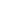 类目归 档 范 围保管期限文 书 档 案文 书 档 案文 书 档 案  一、运营管理方面1.组织设立、变更、注销登记材料、章程、印章启用等材料永久  一、运营管理方面2.会员大会（会员代表大会）、理事会（常务理事会）会议记录、纪要，会议通知、议程、名单、决定等材料；换届选举大会的签到表、选票、决定、决议及会议记录等永久  一、运营管理方面3.办公会议、行政会议、专题工作会议的会议记录、纪要，会议通知、议程、决定材料等永久  一、运营管理方面4.组织内部机构设置、业务职能、发展规划、内部管理制度等材料永久  一、运营管理方面5.工作计划、总结，信息、通讯、大事记、宣传材料等永久  一、运营管理方面6.财务管理文件材料，审计报告等永久  一、运营管理方面7.工作人员招录、聘用、任免、辞退等人事管理方面的材料永久  一、运营管理方面8.党、团组织建设，工会、妇女工作、外事活动等方面材料永久  一、运营管理方面9.有关社会组织等级评估、先进评选等方面的材料永久  一、运营管理方面10.在承接政府职能转移和购买服务方面的材料永久  一、运营管理方面11.年度工作报告材料永久12.有关领导视察、检查、指导，及有关单位或个人交流、访问等活动的材料30年13.在接受登记管理机关、业务主管单位、有关职能部门或单位的监督检查等方面的材料30年14.与金融机构（银行、保险、证券、基金管理等）、中介机构（会计、审计、法律事务所等）及其他组织来往等方面的材料30年15.与有关单位或个人签订的合同、协议书、意向书、备忘录等30年16.在资产管理、财务管理、安全保卫、后勤保障事务等方面的材料30年17.接受社会捐助、资助形成的材料30年18.提供公益性社会服务形成的材料30年19.各类媒体报道本社会组织情况的材料30年20.在运营管理方面产生的其他材料30年  二、会员服务方面1.组织对行业产品或服务、会员单位、个人评优等方面的材料永久  二、会员服务方面2.鉴定和推广行业产品或服务等方面的材料永久  二、会员服务方面3.行业监测、统计、分析等方面的材料永久  二、会员服务方面4.行业诚信建设方面产生的自律公约、会员手册、行业服务标准等材料永久  二、会员服务方面5.主办或承办的行业报刊、简报、通讯等永久  二、会员服务方面6.组织会员应对反倾销、反补贴等调查和诉讼，解决贸易争端等方面的材料永久  二、会员服务方面7.主办或受托承办的培训、继续教育、职业技能鉴定、比赛或技术鉴定、考试等方面的材料30年  二、会员服务方面8.主办、承办或组织会员单位参加有关展览、展示会等方面的材料30年  二、会员服务方面9.受理消费者投诉、调节矛盾纠纷、参加司法诉讼等方面的材料30年  二、会员服务方面10.对会员的走访、调研、座谈等方面的材料30年  二、会员服务方面11.服务会员方面产生的其他材料30年会 员 档 案会 员 档 案会 员 档 案1.会员入会申请登记表、变更材料1.会员入会申请登记表、变更材料永久2.会员工商执照与税务登记等营业材料复制件2.会员工商执照与税务登记等营业材料复制件永久3.会员资质资料、产品资料3.会员资质资料、产品资料永久4.会员当选会长、副会长、常务理事、理事等的情况4.会员当选会长、副会长、常务理事、理事等的情况永久5.会员诚信经营良好或不良行为记录情况5.会员诚信经营良好或不良行为记录情况永久6.会员登记管理其他方面产生的材料6.会员登记管理其他方面产生的材料永久会 计 档 案按《会计档案管理办法》执行会 计 档 案按《会计档案管理办法》执行会 计 档 案按《会计档案管理办法》执行荣 誉 档 案荣 誉 档 案荣 誉 档 案1.社会团体登记管理机关、业务主管单位、有关职能部门颁发的奖牌、奖旗、证书等1.社会团体登记管理机关、业务主管单位、有关职能部门颁发的奖牌、奖旗、证书等永久2.在从事社会服务、志愿活动中获得的表彰、奖励等实物2.在从事社会服务、志愿活动中获得的表彰、奖励等实物永久3.在管理、服务、交流活动中获得的其他纪念品、礼品3.在管理、服务、交流活动中获得的其他纪念品、礼品30年照 片 档 案照 片 档 案照 片 档 案1.中央、省、市、县领导检查、视察活动的照片1.中央、省、市、县领导检查、视察活动的照片永久2.登记管理机关、业务主管单位、有关职能部门或单位调研、指导活动的照片2.登记管理机关、业务主管单位、有关职能部门或单位调研、指导活动的照片永久3.在运营管理、会员服务和社会交流活动中形成的其他的照片3.在运营管理、会员服务和社会交流活动中形成的其他的照片永久归 档 范 围归 档 范 围保管期限文 书 档 案文 书 档 案文 书 档 案1--20，分别对照参考本附录“第一部分 社会团体”的“文书档案”之“一、运营管理方面”的“1--20”。其中，第2点的内容修改为：“理事会、董事会、监事会等的会议记录、纪要，会议通知、议程、名单、决定材料”永久或30年永久或30年业 务 档 案业 务 档 案业 务 档 案1.从事教育事业的社会服务机构，应参照《高等学校档案管理办法》（教育部、国家档案局第27号令）的要求建立和规范档案管理1.从事教育事业的社会服务机构，应参照《高等学校档案管理办法》（教育部、国家档案局第27号令）的要求建立和规范档案管理1.从事教育事业的社会服务机构，应参照《高等学校档案管理办法》（教育部、国家档案局第27号令）的要求建立和规范档案管理2.从事卫生事业的社会服务机构，应参照《卫生档案管理暂行规定》（卫生部、国家档案局制定）的要求建立和规范档案管理2.从事卫生事业的社会服务机构，应参照《卫生档案管理暂行规定》（卫生部、国家档案局制定）的要求建立和规范档案管理2.从事卫生事业的社会服务机构，应参照《卫生档案管理暂行规定》（卫生部、国家档案局制定）的要求建立和规范档案管理3.从事文化事业的社会服务机构，应参照《艺术档案管理办法》（文化部、国家档案局第21号令）的要求建立和规范档案管理。3.从事文化事业的社会服务机构，应参照《艺术档案管理办法》（文化部、国家档案局第21号令）的要求建立和规范档案管理。3.从事文化事业的社会服务机构，应参照《艺术档案管理办法》（文化部、国家档案局第21号令）的要求建立和规范档案管理。4.从事科技事业的社会服务机构，应参照《科学技术档案工作条例》（原国家经委、国家建委、国家科委、国家档案局制定）、《科学技术研究档案管理暂行规定》（原国家科委、国家档案局制定）的要求建立和规范档案管理4.从事科技事业的社会服务机构，应参照《科学技术档案工作条例》（原国家经委、国家建委、国家科委、国家档案局制定）、《科学技术研究档案管理暂行规定》（原国家科委、国家档案局制定）的要求建立和规范档案管理4.从事科技事业的社会服务机构，应参照《科学技术档案工作条例》（原国家经委、国家建委、国家科委、国家档案局制定）、《科学技术研究档案管理暂行规定》（原国家科委、国家档案局制定）的要求建立和规范档案管理5.从事体育事业的社会服务机构，应参照《国家体育总局文书档案管理办法》的要求建立和规范档案管理5.从事体育事业的社会服务机构，应参照《国家体育总局文书档案管理办法》的要求建立和规范档案管理5.从事体育事业的社会服务机构，应参照《国家体育总局文书档案管理办法》的要求建立和规范档案管理6.从事职业中介服务的社会服务机构，应参照《就业服务和就业管理规定》（劳动和社会保障部第28号令）第六章职业中介服务的有关要求建立和规范档案管理6.从事职业中介服务的社会服务机构，应参照《就业服务和就业管理规定》（劳动和社会保障部第28号令）第六章职业中介服务的有关要求建立和规范档案管理6.从事职业中介服务的社会服务机构，应参照《就业服务和就业管理规定》（劳动和社会保障部第28号令）第六章职业中介服务的有关要求建立和规范档案管理7.从事养老服务的社会服务机构，应建立住养、康复、护理、托管等档案7.从事养老服务的社会服务机构，应建立住养、康复、护理、托管等档案7.从事养老服务的社会服务机构，应建立住养、康复、护理、托管等档案8.从事法律咨询服务的社会服务机构，应建立纠纷调节、普法宣传等档案8.从事法律咨询服务的社会服务机构，应建立纠纷调节、普法宣传等档案8.从事法律咨询服务的社会服务机构，应建立纠纷调节、普法宣传等档案会计档案、荣誉档案、照片档案的归档范围和保管期限规定，对照参考本附录“第一部分  社会团体”的相关要求会计档案、荣誉档案、照片档案的归档范围和保管期限规定，对照参考本附录“第一部分  社会团体”的相关要求会计档案、荣誉档案、照片档案的归档范围和保管期限规定，对照参考本附录“第一部分  社会团体”的相关要求类目归 档 范 围归 档 范 围保管期限文 书 档 案文 书 档 案文 书 档 案文 书 档 案  一、运营管理方面1--20，分别对照参考本附录“第一部分  社会团体”的“文书档案”之“一、运营管理方面的”“1--20”永久或30年永久或30年  一、运营管理方面21.信息公布过程中形成的材料  21.1 在媒体公布基金会年度工作报告及其他信息情况和记录  21.2 组织募捐、开展公益资助活动前后，在本组织网站和其他媒体上公布收支明细的情况和记录  21.3 基金会内部制度公布的情况和记录  21.4 接受捐赠人查询的情况和记录30年30年  二、公益捐赠的接受和使用方面1.募捐公告、捐赠协议、受赠物品清册、受赠资产价值价格评估材料永久永久  二、公益捐赠的接受和使用方面2.义演、义赛、义卖、义展等募捐活动的策划组织方案、讲话发言稿、总结评估报告、新闻稿等材料永久永久  二、公益捐赠的接受和使用方面3.公益资助项目的申请、评审和使用监督材料永久永久  二、公益捐赠的接受和使用方面 3.1资助协议和协议解除材料3.2资助人、资助项目评估等材料永久永久  二、公益捐赠的接受和使用方面4.公益捐赠和资助的统计、分析等材料永久永久  二、公益捐赠的接受和使用方面5.基金会在交易、合作及保值增值等活动中形成的材料30年30年  二、公益捐赠的接受和使用方面6.依法拍卖或变卖受捐赠物资过程中形成的材料30年30年  二、公益捐赠的接受和使用方面7.公益捐赠的接受和使用方面形成的其他材料30年30年会计档案、荣誉档案、照片档案的归档范围和保管期限规定，对照参考本附录“第一部分社会团体”的相关要求会计档案、荣誉档案、照片档案的归档范围和保管期限规定，对照参考本附录“第一部分社会团体”的相关要求会计档案、荣誉档案、照片档案的归档范围和保管期限规定，对照参考本附录“第一部分社会团体”的相关要求会计档案、荣誉档案、照片档案的归档范围和保管期限规定，对照参考本附录“第一部分社会团体”的相关要求
抄送：河南省民政厅信阳市民政局办公室                     2016年 月  日印发